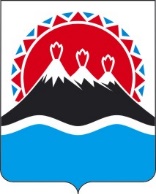 МИНИСТЕРСТВО СПОРТА КАМЧАТСКОГО КРАЯПРИКАЗг. Петропавловск-КамчатскийВ соответствии с частью 10 статьи 2 Федерального закона от 03.11.2006 №174-ФЗ «Об автономных учреждениях», пунктом 10 части 3.3 статьи 32 Федерального закона от 12.01.1996 №7-ФЗ «О некоммерческих организациях», приказом Минфина России от 02.11.2021 №171н «Об утверждении общих требований к порядку составления и утверждения отчета о результатах деятельности государственного (муниципального) учреждения и об использовании закрепленного за ним государственного (муниципального) имущества»ПРИКАЗЫВАЮ:Утвердить прилагаемые Общие требования к порядку составления и утверждения отчета о результатах деятельности государственных учреждений и об использовании закрепленного за ними государственного имущества.Признать утратившим силу приказ Министерства спорта и молодежной политики Камчатского края от 05.05.2015 №352 с даты вступления в силу настоящего приказа.Настоящий приказ вступает в силу с 01.01.2023 и применяется, начиная с отчета за 2022 год.Контроль за исполнением настоящего приказа возлагаю на начальника отдела развития спортивных школ и объектов спорта (Н.Ю.Дзенис) и начальника отдела финансирования и контроля (Е.М.Агапова).УТВЕРЖДЕНЫПриказом Министерства спортаКамчатского краяот _________.2022 №64/___Общие требования к порядку составления и утверждения отчета о результатах деятельности государственных учреждений и об использовании закрепленного за ними государственного имуществаОбщие требования к порядку составления и утверждения отчета о результатах деятельности государственных учреждений и об использовании закрепленного за ними государственного имущества (далее соответственно – Порядок, Отчет) распространяются на государственные учреждения, подведомственные Министерству спорта Камчатского края.Отчет составляется учреждением в валюте Российской Федерации (в части показателей, формируемых в денежном выражении) по состоянию на 1 января года, следующего за отчетным.Содержание Отчета должно соответствовать требованиям раздела II приказа Минфина России от 02.11.2021 №171н «Об утверждении общих требований к порядку составления и утверждения отчета о результатах деятельности государственного (муниципального) учреждения и об использовании закрепленного за ним государственного (муниципального) имущества» (далее – Приказ). Отчет о выполнении государственного (муниципального) задания на оказание государственных (муниципальных) услуг (выполнение работ), включенный в раздел I Отчета, должен соответствовать требованиям, установленным приложением №2 к Постановлению Правительства Камчатского края от 26.04.2022 №216-п «О порядке формирования государственного задания на оказание государственных услуг (выполнение работ) в отношении краевых государственных учреждений и финансового обеспечения выполнения государственного задания».Сведения, включаемые в отчет, формируются в порядке, установленном разделом III и приложениями к Приказу.Титульный лист отчета оформляется по прилагаемому образцу.Отчет бюджетных учреждений утверждается директором учреждения и представляется в Министерство спорта Камчатского края (далее – Министерство) до 1 марта года, следующего за отчетным.Отчет автономных учреждений утверждается руководителем учреждения с учетом требований Федерального закона от 03.11.2006 №174-ФЗ «Об автономных учреждениях» и представляется в Министерство до 1 марта года, следующего за отчетным.Министерство рассматривает Отчет в течении 15 рабочих дней. В случаях установления факта недостоверности предоставленной учреждением информации и (или) представления указанной информации не в полном объеме направляет требование о доработке с указанием причин, послуживших основанием для необходимости его доработки.Учреждение в течении 10 рабочих дней вносит необходимые изменения в Отчет и предоставляет его повторно в Министерство.Повторная проверка Министерством осуществляется в течении 5 рабочих дней.После проверки и согласования Отчета Министерством, Отчет публикуется учреждением в соответствии с порядком, требованиями и в сроки, установленные постановлением Правительства Российской Федерации от 18.10.2007 №684 «Об утверждении Правил опубликования отчетов о деятельности автономного учреждения и об использовании закрепленного за ним имущества» и приказом Министерства финансов Российской Федерации от 21.07.2011 №86н «Об утверждении порядка предоставления информации государственным (муниципальным) учреждением, ее размещения на официальном сайте в сети Интернет и ведения указанного сайта».Приложениек Общим требованиям к порядку составления и утверждения отчета о результатах деятельности государственных учреждений и об использовании закрепленного за ними государственного имуществаОТЧЕТ_________________________________________________________________(полное наименование краевого государственного учреждения)о результатах деятельности и об использовании закрепленного за ним государственного имуществаза ________________ отчетный год»[Дата регистрации]№[Номер документа]Об утверждении общих требований к порядку составления и утверждения отчета о результатах деятельности государственных учреждений и об использовании закрепленного за ними государственного имуществаМинистр[горизонтальный штамп подписи 1]           К.В. Хмелевский«СОГЛАСОВАНМинистр спорта Камчатского края___________________________(подпись, ФИО)«______»_______________20 ____г.УТВЕРЖДЕНДиректор______________________   (подпись, ФИО)«_____»   ______________ 20____г.